Российская  ФедерацияСовет депутатов Трегубовского сельского поселенияЧудовского района Новгородской областиРЕШЕНИЕот  26.12.2016 г.   № 80д. Трегубово        В соответствии с Бюджетным кодексом Российской Федерации, Федеральным законом от 06 октября 2003 года № 131-ФЗ «Об общих принципах организации местного самоуправления в Российской Федерации», Уставом Администрации Трегубовского сельского поселения, Положением о бюджетном процессе в Трегубовском сельском поселении, утвержденным решением Совета депутатов Трегубовского сельского поселения  от 20 декабря 2013 года № 176 (в редакции решений от   27.10.2014  № 215, от 29.10.2015 № 6, от 10.11.2016 № 69), постановлением Администрации Трегубовского сельского поселения от  05.11.2014 № 111 «Об утверждении Муниципальной программы «Создание комфортных условий  проживания для населения Трегубовского сельского поселения на 2015 – 2017 годы»       Совет депутатов Трегубовского сельского поселенияРЕШИЛ:    1. Утвердить основные характеристики бюджета поселения на 2017 год:	1) прогнозируемый общий объем доходов бюджета поселения в сумме 8682,0 тыс. рублей;	2) прогнозируемый общий объем расходов бюджета поселения в сумме 8682,0 тыс. рублей.    2. Утвердить основные характеристики бюджета поселения на плановый период 2018 и 2019 годов:	1) прогнозируемый общий объем доходов бюджета поселения на 2018 год в сумме 7741,0 тыс. рублей, на 2019 год в сумме 7823,9 тыс. рублей;	2) прогнозируемый  общий объем расходов бюджета поселения на 2018 год в сумме 7741,0 тыс. рублей, на 2019 год в сумме 7823,9 тыс. рублей.	3. Утвердить перечень главных администраторов доходов бюджета Трегубовского сельского поселения согласно Приложению 1  к настоящему  решению.          4. Утвердить перечень главных администраторов источников финансирования дефицита бюджета Трегубовского сельского поселения согласно Приложению 2  к настоящему  решению.          5. В соответствии с Главой 9 Бюджетного кодекса Российской Федерации доходы бюджета Трегубовского сельского поселения определены в соответствии с нормативами отчислений распределения доходов. Утвердить  на 2017 год и плановый период 2018 и 2019 годов нормативы отчислений федеральных и местных налогов и сборов  согласно  Приложению 3 к настоящему решению.         6. Учесть в бюджете Трегубовского сельского поселения поступление собственных доходов в 2017 году  в сумме 4557,7 тыс. рублей,  в 2018 году - в сумме 4432,0 тыс. рублей, в 2019 году - в сумме 4648,4 тыс. рублей  согласно Приложению 4 к настоящему решению.7. Установить объем межбюджетных трансфертов, предполагаемых к получению от бюджетов других уровней на 2017 год в сумме 4124,3 тыс. рублей,  на 2018 год в сумме 3309,0 тыс. рублей, на 2019 год  в сумме 3175,5 тыс. рублей  согласно Приложению 5 к настоящему решению.          8. Утвердить в пределах общего объема расходов, установленного  пунктом 1 настоящего решения, распределение бюджетных ассигнований  по разделам, подразделам, целевым статьям (муниципальным программам и непрограммным направлениям деятельности), группам и подгруппам видов расходов классификации расходов бюджета поселения на 2017 год и плановый период 2018 и 2019 годов  согласно Приложению 6 к настоящему решению.          9. Утвердить ведомственную структуру расходов бюджета поселения на 2017 год и плановый период 2018 и 2019 годов согласно Приложению 7 к настоящему решению.         10. Утвердить в пределах общего объема расходов, установленного  пунктом 1 настоящего решения, распределение бюджетных ассигнований на реализацию мероприятий Муниципальных программ, утвержденных Администрацией Трегубовского сельского поселения на 2017 год и плановый период 2018 и 2019 годов согласно Приложению 8 к настоящему решению.         11.  Установить, что межбюджетные трансферты из бюджета поселения в бюджет Чудовского муниципального района на осуществление части полномочий в соответствии с заключенными соглашениями предоставляются в порядке, установленном Советом депутатов Трегубовского сельского поселения и в размерах согласно Приложению 9 к настоящему решению.        12. Операции со средствами, поступающими во временное распоряжение получателей средств бюджета Трегубовского сельского поселения  в соответствии с нормативными правовыми актами Трегубовского сельского поселения, в соответствии с заключенными соглашениями учитываются на лицевых счетах, открытых им в УФК по Новгородской области.        13. Установить  в 2017-2019 годах   для расчета средств по возмещению расходов, связанных со служебными командировками на территории Российской Федерации, размер суточных за каждый день нахождения в служебной командировке в городах Москва и Санкт-Петербург - 700 рублей, в прочих населенных пунктах - 350 рублей.       14. Настоящее  решение вступает в силу с 1 января 2017 года.        15. Опубликовать решение в официальном бюллетене «МИГ Трегубово» и разместить на официальном сайте Администрации Трегубовского сельского поселения в сети «Интернет».Глава поселения                                             С.Б. АлексеевПеречень главных Администраторов доходов бюджета Трегубовского сельского поселения.Перечень главных администраторов источников финансирования дефицита бюджета Трегубовского сельского поселенияНормативы отчислений федеральных и местных налогов и других доходов в бюджет сельского поселения на 2017 - 2019 годыПоступление доходовв бюджет сельского поселения в 2017 - 2019 годахОбъем межбюджетных трансфертов, предполагаемых к получению от бюджетов других уровней, на 2017 год и плановый период 2018-2019 годовРаспределение бюджетных ассигнований  по разделам, подразделам, целевым статьям (муниципальным программам и непрограммным направлениям деятельности), группам и подгруппам видов расходов классификации расходов бюджета Трегубовского сельского поселения на 2017 год и плановый период 2018 - 2019 годовВедомственная структура расходов бюджета Трегубовского сельского поселения на 2017 год и плановый период 2018 – 2019 годовРаспределение бюджетных ассигнований на реализациюмуниципальных программ на 2017 год и плановый период 2018 – 2019 годовРАСПРЕДЕЛЕНИЕмежбюджетных трансфертов Администрации Трегубовского сельского поселения    бюджету Администрации Чудовского муниципального района на 2017 год и плановый период 2018 – 2019 годовПОЯСНИТЕЛЬНАЯ ЗАПИСКАк  бюджету  Трегубовского сельского поселения  на 2017 год и на период до 2019 годаПроект  бюджета поселения  на 2017 год и на период до 2019 года подготовлен в соответствии с  Бюджетным кодексом Российской Федерации, Федеральным законом от 06 октября 2003 года № 131-ФЗ «Об общих принципах организации местного самоуправления в Российской Федерации», Уставом Администрации Трегубовского сельского поселения, Положением о бюджетном процессе в Трегубовском сельском поселении, утвержденным решением Совета депутатов Трегубовского сельского поселения  от 20 декабря 2013 года № 176 (в редакции решений от 27.10.2014 № 215, от 29.10.2015 № 6, от 10.11.2016 № 69), постановлением Администрации Трегубовского сельского поселения от  05.11.2014.   № 111 «Об утверждении Муниципальной программы «Создание комфортных условий  проживания для населения Трегубовского сельского поселения на 2015 – 2017 годы»         Бюджет на 2017 год и плановый период 2018-2019 годов разработан на основе муниципальных программ и единой структуры кода целевой статьи расходов бюджета для отражения направления бюджетных ассигнований. В 2017 году доля запланированных мероприятий муниципальной программы в бюджете составляет 93,4 %, в 2018 – 95,2 %, в 2019 -  95,3 %. Бюджет поселения сформирован без дефицита.Доходы бюджета поселения	Доходы бюджета поселения учтены  на 2017 год в сумме 8682,0  тыс. рублей, в 2018 году – 7741,0 тыс. рублей, в 2019 году – 7823,9 тыс. рублей.	Параметры налоговых и неналоговых доходов бюджета поселения на 2017 год и на период до 2019 года приведены в таблице:Налоговые и неналоговые доходы бюджета поселенияв 2017 году и на период до 2019 года 										           тыс. рублей	Поступления в бюджет налога на доходы физических лиц на 2017 год прогнозируется  исходя из его ожидаемого исполнения за 2016 год.          Расчеты суммы налога на имущество физических лиц и земельный налог на 2017 год произведены исходя из ожидаемого исполнения за 2016 год, суммой задолженности по данным налогам и с учетом изменения ставок и льгот по вышеуказанным налогам в 2017 – 2019 годах.	      	В проекте  бюджета поселения  предусмотрены безвозмездные поступления из районного бюджета в 2017 году в объеме 4124,3 тыс. рублей, в 2018 году – 3309,0 тыс. рублей, в 2019 году – 3175,5 тыс. рублей, а именно:										           тыс. рублейРасходы  бюджета поселения       Объем расходов  бюджета  поселения на 2017 год предусмотрен в размере 8682,0  тыс. рублей, в 2018 году – 7741,0 тыс. рублей, в 2019 году – 7823,9 тыс. рублей. Из них на реализацию Муниципальной программы «Создание комфортных условий  проживания для населения Трегубовского сельского поселения»:в 2017 году – 8112,9 тыс. рублей, что составляет 93,4 % от общего годового объема расходов;в 2018 году – 7371,9 тыс. рублей, что составляет 95,2 % от общего годового объема расходов;в 2019 году – 7454,8 тыс. рублей, что составляет 95,3 % от общего годового объема расходов.      Непрограммную часть расходов бюджета поселения составляют бюджетные ассигнования на пенсионное обеспечение, на исполнение передаваемых полномочий за счет субвенций, на межбюджетные трансферты на осуществление переданных полномочий по внешнему финансовому контролю.Раздел 01 «Общегосударственные расходы»Расходы из местного бюджета  по разделу «Общегосударственные вопросы»  распределены по подразделам следующим образом:									        тыс. рублейРаздел 02 «Национальная оборона»Подраздел 02 03 «Мобилизационная и вневойсковая подготовка»		Расходы на осуществление  полномочий по первичному воинскому учету на территориях, где отсутствуют военные комиссариаты, предусмотрены  в 2017 году в сумме  72,1 тыс. рублей, в 2018 году – 72,1 тыс. рублей, в  2019 году – 72,1 тыс. рублей.Раздел 03 «Национальная безопасность и правоохранительная деятельность»	Расходы бюджета поселения по данному разделу планируется направить на обеспечение реализации мероприятия муниципальной программы:Проведение мероприятий по обеспечению первичных мер  пожарной безопасности в границах населенных пунктов поселения по 30,0 тыс. руб. на каждый год.Раздел 04 «Национальная экономика»Подраздел 04 09 «Дорожное хозяйство (дорожные фонды)»	По данному разделу предусмотрены ассигнования в  Муниципальный дорожный фонд Трегубовского сельского поселения в рамках муниципальной программы в размере 1865,7 тыс. рублей – в 2017 году (в том числе 1313,0 тыс. руб. в форме субсидии из областного бюджета), 1201,0 тыс. руб. – в 2018 и 1269,4 - в 2019 годах (в том числе по 657,0 тыс. руб. в форме субсидии из областного бюджета).Раздел 05 «Жилищно-коммунальное хозяйство»Подраздел 05 01 «Жилищное хозяйство»          По данному подразделу предусмотрены расходы на исполнение судебного решения по капитальному ремонту многоквартирного дома в 2017 году на сумму 200,0 тыс.руб.  Подраздел 05 03 «Благоустройство»По данному подразделу предусмотрены расходы на реализацию  следующих мероприятий муниципальной программы:Финансовое обеспечение мероприятий по энергосбережению: на  модернизацию уличного освещения – по 50,0 тыс. руб.  каждый год;Финансовое обеспечение мероприятий по организации уличного освещения: освещение улиц и обслуживание линии электропередач в 2017 году – 1550,0 тыс. рублей, в 2018 году – 1749,7 тыс. рублей, в 2019 году – 1850,5 тыс.рублей;   Финансовое обеспечение мероприятий по организации сбора и вывоза ТБО с территории поселения: в 2017 году - 200,0 тыс. руб., в 2018 году и 2019 годах – по 100,0 тыс. рублей;Проведение мероприятий по благоустройству территории, обустройству и содержанию мест массового отдыха в поселении:      в 2017 году - 508,2 тыс. руб., в 2018 году – 532,2 тыс.руб., в 2019 году –  545,9 тыс. рублей.Раздел  07 «Образование»	По подразделу 07 07 «Молодежная политика и оздоровление детей» предусмотрены расходы на реализацию мероприятий муниципальной программы  по работе с детьми и молодежью в поселении – по 5,0 тыс. руб. каждый год.Раздел 08 «Культура и кинематография»	По данному разделу предусмотрены средства на реализацию следующих мероприятий муниципальной программы:Финансовое обеспечение мероприятий по увековечению памяти погибших при защите Отечества в годы Великой Отечественной войны – по 12,0 тыс. руб. каждый год;Финансовое обеспечение культурно - массовых, культурно - зрелищных и выставочных мероприятий в 2017 -2019 годах по 23,0 тыс. рублей каждый год.Раздел 10 «Социальная политика»           По подразделу 10 01 «Пенсионное обеспечение» предусмотрены средства на выплату пенсии за выслугу лет бывшим муниципальным служащим Администрации Трегубовского сельского поселения (в соответствии с Порядком назначения, выплаты и перерасчета пенсии за выслугу лет муниципальным служащим, а также лицам, замещавшим муниципальные должности на постоянной (штатной) основе в органах местного самоуправления Трегубовского  сельского  поселения, утвержденным решением Советом депутатов Трегубовского сельского поселения от 28.01.2016 № 28) – по 72,7 тыс. руб. на каждый год.Раздел 11 «Физкультура и спорт»	По подразделу 11 01 «Физическая культура» предусмотрены средства на реализацию мероприятий муниципальной программы по физической культуре и спорту  в 2017 -2019 годах по 9,0 тыс. рублей каждый год.Раздел 12 «Средства массовой информации»          По данному разделу в подразделе 12 02 «Периодическая печать и издательства» предусмотрены средства на финансовое обеспечение мероприятий по опубликованию нормативных правовых актов и прочих материалов органов местного самоуправления в периодических изданиях в  сумме по 5,0 тыс. руб. каждый год.Главный специалистАдминистрации Трегубовского сельского поселения                                                                       И.А. Кузьмичёва________________________________О бюджете Трегубовского сельского поселения              на 2017 год и  плановый период  2018 и 2019 годовПриложение № 1 к решениюСовета депутатов Трегубовского сельского поселения «О бюджете Трегубовского сельского поселения на 2017 год и плановый период 2018 и 2019 годов»от 26.12.2016  № 80№ п/пКод главыКодНаименование343ИНН 5318007536КПП 531801001Администрация Трегубовского  сельского поселения13431 08 04020 01 1000 110Государственная пошлина за совершение нотариальных действий должностными лицами органов местного самоуправления, уполномоченными в соответствии с законодательными актами Российской Федерации на совершение нотариальных действий23431 08 04020 01 4000 110Государственная пошлина за совершение нотариальных действий должностными лицами органов местного самоуправления, уполномоченными в соответствии с законодательными актами Российской Федерации на совершение нотариальных действий33431 11 05013 10 1001 120Доходы, получаемые в виде арендной платы за земельные участки, государственная собственность на которые не разграничена и которые расположены в границах сельских поселений, а также средства от продажи права на заключение договоров аренды указанных земельных участков43431 11 05013 10 1002 120Доходы, получаемые в виде арендной платы за земельные участки, государственная собственность на которые не разграничена и которые расположены в границах сельских поселений, а также средства от продажи права на заключение договоров аренды указанных земельных участков53431 11 05013 10 2000 120Доходы, получаемые в виде арендной платы за земельные участки, государственная собственность на которые не разграничена и которые расположены в границах сельских поселений, а также средства от продажи права на заключение договоров аренды указанных земельных участков63431 11 05075 10 0000 120Доходы от сдачи в аренду имущества, составляющего казну сельских поселений (за исключением земельных участков)73431 11 05314 10 0000 120Плата по соглашениям об установлении сервитута, заключенным органами местного самоуправления сельских поселений, государственными или муниципальными предприятиями либо государственными или муниципальными учреждениями в отношении земельных участков, государственная собственность на которые не разграничена и которые расположены в границах сельских поселений83431 11 09045 10 0001 120Прочие поступления от использования имущества, находящегося в собственности сельских поселений (за исключением имущества муниципальных бюджетных и автономных учреждений, а также имущества муниципальных унитарных предприятий, в том числе казенных)93431 11 09045 10 0002 120Прочие поступления от использования имущества, находящегося в собственности сельских поселений (за исключением имущества муниципальных бюджетных и автономных учреждений, а также имущества муниципальных унитарных предприятий, в том числе казенных)103431 11 09045 10 0003 120Прочие поступления от использования имущества, находящегося в собственности сельских поселений (за исключением имущества муниципальных бюджетных и автономных учреждений, а также имущества муниципальных унитарных предприятий, в том числе казенных)113431 14 02053 10 0000 410Доходы от реализации иного имущества, находящегося в собственности сельских поселений (за исключением имущества муниципальных бюджетных и автономных учреждений, а также имущества муниципальных унитарных предприятий, в том числе казенных), в части реализации основных средств по указанному имуществу123431 14 06013 10 0000 430Доходы от продажи земельных участков, государственная собственность на которые не разграничена, и которые расположены в границах сельских поселений133431 14 06013 10 1006 430Доходы от продажи земельных участков, государственная собственность на которые не разграничена и которые расположены в границах сельских поселений143431 14 06013 10 1007 430Доходы от продажи земельных участков, государственная собственность на которые не разграничена и которые расположены в границах сельских поселений153431 14 06013 10 2000 430Доходы от продажи земельных участков, государственная собственность на которые не разграничена и которые расположены в границах сельских поселений163431 14 06025 10 0000 430Доходы   от    продажи    земельных    участков,
находящихся  в   собственности   сельских поселений   (за исключением  земельных  участков   муниципальных бюджетных и автономных учреждений)              173431 14 06313 10 0000 430Плата за увеличение площади земельных участков, находящихся в частной собственности, в результате перераспределения таких земельных участков и земель (или) земельных участков, государственная собственность на которые не разграничена и которые расположены в границах сельских поселений183431 16 23051 10 0000 140Доходы от возмещения ущерба при возникновении страховых случаев по обязательному страхованию гражданской ответственности, когда выгодоприобретателями выступают получатели средств бюджетов сельских поселений193431 16 46000 10 0000 140Поступления сумм в возмещение ущерба в связи с нарушением исполнителем (подрядчиком) условий государственных контрактов или иных договоров, финансируемых за счет средств муниципальных дорожных фондов сельских поселений, либо в связи с уклонением от заключения таких контрактов или иных договоров203431 17 01050 10 0000 180Невыясненные поступления, зачисляемые в бюджет сельских поселений213431 17 05050 10 0000 180Прочие неналоговые доходы бюджетов сельских  поселений223432 02 01001 10 0000 151Дотации бюджетам сельских поселений на выравнивание бюджетной обеспеченности233432 02 01003 10 0000 151Дотация бюджетам сельских поселений на поддержку мер по обеспечению сбалансированности бюджетов243432 02 02999 10 8002 151Прочие субсидии бюджетам сельских поселений253432 02 02999 10 8019 151Прочие субсидии бюджетам сельских поселений263432 02 02999 10 8049 151Прочие субсидии бюджетам сельских поселений273432 02 03015 10 0000 151Субвенции бюджетам  сельских поселений  на осуществление первичного воинского учета на территориях где отсутствуют военные комиссариаты283432 02 03024 10 9028 151Субвенция бюджетам сельских поселений на выполнение передаваемых полномочий субъектов Российской Федерации293432 02 03024 10 9029 151Субвенция бюджетам сельских поселений на выполнение передаваемых полномочий субъектов Российской Федерации303432 02 04014 10 0000 151Межбюджетные трансферты, передаваемые бюджетам сельских поселений из бюджетов муниципальных районов на осуществление части полномочий по решению вопросов местного значения в соответствии с заключенными соглашениями313432 02 04999 10 1003 151Прочие межбюджетные трансферты, передаваемые бюджетам сельских поселений323432 07 05030 10 0000 180Прочие безвозмездные поступления в бюджеты сельских поселений333432 08 05000 10 0000 180Перечисления из бюджетов сельских поселений (в бюджеты поселений) для осуществления возврата (зачета) излишне уплаченных или излишне взысканных сумм налогов, сборов и иных платежей, а также сумм процентов за несвоевременное осуществление такого возврата и процентов, начисленных на излишне взысканные суммы343432 19 05000 10 0000 151Возврат остатков субсидий, субвенций и иных межбюджетных трансфертов, имеющих целевое назначение, прошлых лет из бюджетов сельских поселенийПриложение № 2 к решениюСовета депутатов Трегубовского сельского поселения «О бюджете Трегубовского сельского поселения на 2017 год и плановый период 2018 и 2019 годов»от 26.12.2016  № 80Код главыКод группы, подгруппы, статьи и вида источниковНаименование34301 00 00 00 00 0000 000Всего источников внутреннего финансирования дефицита бюджета34301 05 00 00 00 0000 000Изменение остатков средств на счетах по учету средств бюджета34301 05 00 00 00 0000 500Увеличение  остатков средств бюджетов34301 05 02 01 00 0000 510Увеличение прочих остатков  средств бюджетов34301 05 02 01 10 0000 510Увеличение прочих остатков денежных средств бюджетов поселений34301 05 00 00 00 0000 600Уменьшение остатков средств бюджетов34301 05 02 01 00 0000 610Уменьшение прочих остатков денежных средств бюджетов34301 05 02 01 10 0000 610Уменьшение прочих остатков денежных средств бюджетов поселенийПриложение № 3 к решениюСовета депутатов Трегубовского сельского поселения «О бюджете Трегубовского сельского поселения на 2017 год и плановый период 2018 и 2019 годов»от 26.12.2016  № 80Код бюджетной классификации Российской ФедерацииНаименование налогаНормативы отчислений, %Нормативы отчислений, %Нормативы отчислений, %Код бюджетной классификации Российской ФедерацииНаименование налога201720182019123451 00 00000 00 0000 000НАЛОГОВЫЕ И НЕНАЛОГОВЫЕ ДОХОДЫФедеральные налоги 1 01 00000 00 0000 000НАЛОГИ НА ПРИБЫЛЬ, ДОХОДЫ 1 01 02000 01 0000 110Налог на доходы физических лиц 1 01 02010 01 0000 110Налог на доходы физических лиц с доходов, источником которых является налоговый агент, за исключением доходов, в отношении которых исчисление и уплата налога осуществляются в соответствии со статьями 227, 227.1 и 228 Налогового кодекса Российской Федерации222 1 01 02020 01 0000 110Налог на доходы физических лиц с доходов, полученных от осуществления деятельности физическими лицами, зарегистрированными в качестве индивидуальных предпринимателей, нотариусов, занимающихся частной практикой, адвокатов, учредивших адвокатские кабинеты и других лиц, занимающихся частной практикой в соответствии со статьей 227 Налогового кодекса Российской Федерации222 1 01 02030 01 0000 110Налог на доходы физических лиц с доходов, полученных физическими лицами в соответствии со статьей 228 Налогового Кодекса Российской Федерации2221 03 00000 00 0000 000НАЛОГИ НА ТОВАРЫ (РАБОТЫ, УСЛУГИ), РЕАЛИЗУЕМЫЕ НА ТЕРРИТОРИИ РОССИЙСКОЙ ФЕДЕРАЦИИ1 03 02150 01 0000 110Доходы от уплаты акцизов на дизельное топливо, подлежащие распределению между бюджетами субъектов Российской Федерации и местными бюджетами с учетом установленных дифференцированных нормативов отчислений в местные бюджеты0,02950,02950,02951 03 02160 01 0000 110Доходы от уплаты акцизов на моторные масла для дизельных и (или) карбюраторных (инжекторных) двигателей, подлежащие распределению между бюджетами субъектов Российской Федерации и местными бюджетами с учетом установленных дифференцированных нормативов отчислений в местные бюджеты0,02950,02950,02951 03 02170 01 0000 110Доходы от уплаты акцизов на автомобильный бензин, подлежащие распределению между бюджетами субъектов Российской Федерации и местными бюджетами с учетом установленных дифференцированных нормативов отчислений в местные бюджеты0,02950,02950,02951 03 02180 01 0000 110Доходы от уплаты акцизов на прямогонный бензин, подлежащие распределению между бюджетами субъектов Российской Федерации и местными бюджетами с учетом установленных дифференцированных нормативов отчислений в местные бюджеты0,02950,02950,02951 05 00000 00 0000 000НАЛОГИ НА СОВОКУПНЫЙ ДОХОД1 05 03000 01 0000 110Единый сельскохозяйственный налог1 05 03010 01 0000 110Единый сельскохозяйственный налог3030301 05 03020 01 0000 110Единый сельскохозяйственный налог (за налоговые периоды, истекшие до 1 января 2011 года)303030Местные налоги1 06 00000 00 0000 000НАЛОГИ НА ИМУЩЕСТВО1 06 01000 00 0000 110Налог на имущество физических лиц1 06 01030 10 0000 110Налог на имущество физических лиц, взимаемый по ставкам, применяемым к объектам налогообложения, расположенным в границах поселений1001001001 06 06000 00 0000 110Земельный налог1 06 06033 10 0000 110Земельный налог с организаций, обладающих земельным участком, расположенным в границах сельских поселений1001001001 06 06043 10 0000 110Земельный налог с физических лиц, обладающих земельным участком, расположенным в границах сельских поселений1001001001 08 00000 00 0000 000ГОСУДАРСТВЕННАЯ ПОШЛИНА1 08 04020 01 0000 110Государственная пошлина за совершение нотариальных действий должностными лицами органов местного самоуправления, уполномоченными в соответствии с законодательными актами Российской Федерации на совершение нотариальных действий1001001001 11 00000 00 0000 000ДОХОДЫ ОТ ИСПОЛЬЗОВАНИЯ ИМУЩЕСТВА, НАХОДЯЩЕГОСЯ В ГОСУДАРСТВЕННОЙ И МУНИЦИПАЛЬНОЙ СОБСТВЕННОСТИ1 11 09045 10 0000 120Прочие поступления от использования имущества, находящегося в собственности поселений (за исключением имущества муниципальных бюджетных и автономных учреждений, а также имущества муниципальных унитарных предприятий, в том числе казенных)1001001001 14 00000 00 0000 000ДОХОДЫ ОТ ПРОДАЖИ МАТЕРИАЛЬНЫХ И НЕМАТЕРИАЛЬНЫХ АКТИВОВ1 14 02050 10 0000 410Доходы от реализации имущества, находящегося в собственности поселений (за исключением движимого имущества муниципальных бюджетных и автономных учреждений, а также имущества муниципальных унитарных предприятий, в том числе казенных), в части реализации основных средств по указанному имуществу1001001001 14 02053 10 0000 410Доходы от реализации иного имущества, находящегося в собственности поселений (за исключением имущества муниципальных бюджетных и автономных учреждений, а также имущества муниципальных унитарных предприятий, в том числе казенных), в части реализации основных средств по указанному имуществу1001001001 14 02050 10 0000 440Доходы от реализации имущества, находящегося в собственности поселений (за исключением имущества муниципальных бюджетных и автономных учреждений, а также имущества муниципальных унитарных предприятий, в том числе казенных), в части реализации материальных запасов по указанному имуществу1001001001 14 02053 10 0000 440Доходы от реализации иного имущества, находящегося в собственности поселений (за исключением имущества муниципальных бюджетных и автономных учреждений, а также имущества муниципальных унитарных предприятий, в том числе казенных), в части реализации материальных запасов по указанному имуществу1001001001 14 06025 10 0000 430Доходы   от    продажи    земельных  участков,
находящихся  в   собственности   поселений   (за исключением  земельных  участков   муниципальных бюджетных и автономных учреждений)              1001001001 16 00000 00 0000 000ШТРАФЫ, САНКЦИИ, ВОЗМЕЩЕНИЕ УЩЕРБА1 16 18050 10 0000 140Денежные взыскания (штрафы) за нарушение бюджетного законодательства (в части бюджетов поселений)1001001001 16 21050 10 0000 140Денежные взыскания (штрафы) и иные суммы, взыскиваемые с лиц, виновных в совершении преступлений, и в возмещение ущерба имуществу, зачисляемые в бюджеты поселений1001001001 16 23050 10 0000 140Доходы от возмещения ущерба при возникновении страховых случаев, когда выгодоприобретателями выступают получатели средств бюджетов сельских поселений1001001001 16 23051 10 0000 140Доходы от возмещения ущерба при возникновении страховых случаев по обязательному страхованию гражданской ответственности, когда выгодоприобретателями выступают получатели средств бюджетов сельских поселений1001001001 16 32000 10 0000 140Денежные взыскания, налагаемые в возмещение ущерба, причиненного в результате незаконного или нецелевого использования бюджетных средств (в части бюджетов поселений)1001001001 16 33050 10 0000 140Денежные взыскания (штрафы) за нарушение законодательства Российской Федерации о размещении заказов на поставки товаров, выполнение работ, оказание услуг для нужд сельских поселений1001001001 16 46000 10 0000 140Поступления сумм в возмещение ущерба в связи с нарушением исполнителем (подрядчиком) условий государственных контрактов или иных договоров, финансируемых за счет средств муниципальных дорожных фондов сельских поселений, либо в связи с уклонением от заключения таких контрактов или иных договоров1001001001 16 90050 10 0000 140Прочие поступления от денежных взысканий (штрафов) и иных сумм в возмещение ущерба, зачисляемые в бюджеты сельских поселений1001001001 17 00000 00 0000 000ПРОЧИЕ НЕНАЛОГОВЫЕ ДОХОДЫ1 17 01050 10 0000 180Невыясненные поступления, зачисляемые в бюджеты поселений1001001001 17 05050 10 0000 180Прочие неналоговые доходы бюджетов поселений100100100Приложение № 4 к решениюСовета депутатов Трегубовского сельского поселения «О бюджете Трегубовского сельского поселения на 2017 год и плановый период 2018 и 2019 годов»от 26.12.2016  № 80Код доходов бюджетной классификации Российской ФедерацииНаименование доходов                         СУММА (тыс. руб)                         СУММА (тыс. руб)                         СУММА (тыс. руб)Код доходов бюджетной классификации Российской ФедерацииНаименование доходов2017201820191 00 00000 00 0000 000НАЛОГОВЫЕ И НЕНАЛОГОВЫЕ ДОХОДЫ4557,74432,04648,4НАЛОГОВЫЕ ДОХОДЫ4217,74092,04308,41 01 00000 00 0000 000НАЛОГИ НА ПРИБЫЛЬ, ДОХОДЫ 245,0167,0167,01 01 02000 01 0000 110Налог на доходы физических лиц245,0167,0167,01 01 02010 01 0000 110Налог на доходы физических лиц с доходов, источником которых является налоговый агент, за исключением доходов, в отношении которых исчисление и уплата налога осуществляются в соответствии со статьями 227, 227.1 и 228 Налогового кодекса Российской Федерации245,0167,0167,01 01 02020 01 0000 110Налог на доходы физических лиц с доходов, полученных от осуществления деятельности физическими лицами, зарегистрированными в качестве индивидуальных предпринимателей, нотариусов, занимающихся частной практикой, адвокатов, учредивших адвокатские кабинеты и других лиц, занимающихся частной практикой в соответствии со статьей 227 Налогового кодекса Российской Федерации0001 01 02030 01 0000 110Налог на доходы физических лиц с доходов, полученных физическими лицами в соответствии со статьей 228 Налогового Кодекса Российской Федерации0001 03 00000 00 0000 000НАЛОГИ НА ТОВАРЫ (РАБОТЫ, УСЛУГИ), РЕАЛИЗУЕМЫЕ НА ТЕРРИТОРИИ РОССИЙСКОЙ ФЕДЕРАЦИИ552,7544,0612,41 03 02230 01 0000 110Доходы от уплаты акцизов на дизельное топливо, подлежащие распределению между бюджетами субъектов Российской Федерации и местными бюджетами с учетом установленных дифференцированных нормативов отчислений в местные бюджеты188,7189,2211,01 03 02240 01 0000 110Доходы от уплаты акцизов на моторные масла для дизельных и (или) карбюраторных (инжекторных) двигателей, подлежащие распределению между бюджетами субъектов Российской Федерации и местными бюджетами с учетом установленных дифференцированных нормативов отчислений в местные бюджеты1,91,71,81 03 02250 01 0000 110Доходы от уплаты акцизов на автомобильный бензин, подлежащие распределению между бюджетами субъектов Российской Федерации и местными бюджетами с учетом установленных дифференцированных нормативов отчислений в местные бюджеты399,8392,4440,01 03 02260 01 0000 110Доходы от уплаты акцизов на прямогонный бензин, подлежащие распределению между бюджетами субъектов Российской Федерации и местными бюджетами с учетом установленных дифференцированных нормативов отчислений в местные бюджеты-37,7-39,3-40,41 06 00000 00 0000 000НАЛОГИ НА ИМУЩЕСТВО3410,03371,03519,01 06 01000 00 0000 110  Налог на имущество физических лиц296,0327,0391,01 06 01030 10 0000 110 Налог на имущество физических лиц, взимаемый по ставкам, применяемым к объектам налогообложения, расположенным в границах поселений296,0327,0391,01 06 06000 00 0000 110Земельный налог3114,03044,03128,01 06 06030 00 0000 110Земельный налог с организаций1900,01900,01900,01 06 06033 10 0000 110Земельный налог с организаций, обладающих земельным участком, расположенным в границах сельских поселений1900,01900,01900,01 06 06040 00 0000 110Земельный налог с физических лиц1214,01144,01228,01 06 06043 10 0000 110Земельный налог с физических лиц, обладающих земельным участком, расположенным в границах сельских поселений1214,01144,01228,01 08 00000 00 0000 000ГОСУДАРСТВЕННАЯ ПОШЛИНА10,010,010,01 08 04000 01 0000 110Государственная пошлина за совершение нотариальных действий (за исключением действий, совершаемых консульскими учреждениями Российской Федерации)10,010,010,01 08 04020 01 1000 110Государственная пошлина за совершение нотариальных действий должностными лицами органов местного самоуправления, уполномоченными в соответствии с законодательными актами Российской Федерации на совершение нотариальных действий10,010,010,0НЕНАЛОГОВЫЕ ДОХОДЫ340,0340,0340,01 11 00000 00 0000 000ДОХОДЫ ОТ ИСПОЛЬЗОВАНИЯ ИМУЩЕСТВА, НАХОДЯЩЕГОСЯ В ГОСУДАРСТВЕННОЙ И МУНИЦИПАЛЬНОЙ СОБСТВЕННОСТИ              140,0140,0140,01 11 09045 10 0000 120Прочие поступления от использования имущества, находящегося в собственности сельских поселений (за исключением имущества муниципальных бюджетных и автономных учреждений, а также имущества муниципальных унитарных предприятий, в том числе казенных)140,0140,0140,01 11 09045 10 0001 120Доходы от сдачи в аренду имущества, находящегося в собственности сельских поселений (за исключением имущества муниципальных автономных учреждений, а также имущества муниципальных унитарных предприятий, в том числе казенных)140,0140,0140,01 14 00000 00 0000 000ДОХОДЫ ОТ ПРОДАЖИ МАТЕРИАЛЬНЫХ И НЕМАТЕРИАЛЬНЫХ АКТИВОВ200,0200,0200,01 14 02050 10 0000 410Доходы от реализации имущества, находящегося в собственности сельских поселений (за исключением движимого имущества муниципальных бюджетных и автономных учреждений, а также имущества муниципальных унитарных предприятий, в том числе казенных), в части реализации основных средств по указанному имуществу200,0200,0200,01 14 02053 10 0000 410Доходы от реализации иного имущества, находящегося в собственности сельских поселений (за исключением имущества муниципальных бюджетных и автономных учреждений, а также имущества муниципальных унитарных предприятий, в том числе казенных), в части реализации основных средств по указанному имуществу200,0200,0200,02 00 00000 00 0000 000БЕЗВОЗМЕЗДНЫЕ ПОСТУПЛЕНИЯ4124,33309,03175,52 02 00000 00 0000 000Безвозмездные поступления от других бюджетов бюджетной системы Российской Федерации4124,33309,03175,52 02 01000 00 0000 151Дотации бюджетам субъектов Российской Федерации и муниципальных образований2617,32458,02324,52 02 01001 00 0000 151Дотации на выравнивание бюджетной обеспеченности2617,32458,02458,02 02 01001 10 0000 151Дотации бюджетам сельских поселений   на        выравнивание бюджетной обеспеченности 2617,3,2458,02458,02 02 02000 10 0000 151Субсидии  бюджетам бюджетной системы российской Федерации (межбюджетные субсидии) 1313,0657,0657,02 02 02999 10 0000 151Прочие субсидии бюджетам сельских поселений1313,0657,0657,02 02 02999 10 8049 151Субсидии бюджетам городских (сельских) поселений на формирование муниципальных дорожных фондов 1313,0657,0657,02 02 03000 10 0000 151Субвенции бюджетам поселений 194,0194,0194,02 02 03015 10 0000 151Субвенции бюджетам сельских поселений на осуществление первичного воинского учета на территориях, где отсутствуют военные комиссариаты72,172,172,12 02 03024 10 0000 151Субвенции бюджетам сельских  поселений на выполнение передаваемых полномочий субъектов Российской Федерации121,9121,9121,92 02 03024 10 9028 151Субвенция на возмещение затрат по содержанию штатных единиц, осуществляющих  переданные отдельные государственные полномочия  области121,4121,4121,42 02 03024 10 9029 151Осуществление отдельных государственных полномочий по определению перечня должностных лиц, уполномоченных составлять протоколы об административных правонарушениях, предусмотренных соответствующими статьями областного законодательства0,50,50,5ВСЕГО ДОХОДОВ8682,07741,07823,9Приложение № 5 к решениюСовета депутатов Трегубовского сельского поселения «О бюджете Трегубовского сельского поселения на 2017 год и плановый период 2018 и 2019 годов»от 26.12.2016  № 80КБКНаименование доходовСумма (тыс.руб.)Сумма (тыс.руб.)Сумма (тыс.руб.)КБКНаименование доходов2017201820192 00 00000 00 0000 000БЕЗВОЗМЕЗДНЫЕ ПОСТУПЛЕНИЯ4124,33309,03175,52 02 00000 00 0000 000Безвозмездные поступления от других бюджетов бюджетной системы Российской Федерации4124,33309,03175,52 02 01000 00 0000 151Дотации бюджетам субъектов Российской Федерации и муниципальных образований2617,32458,02324,52 02 01001 00 0000 151Дотации на выравнивание бюджетной обеспеченности2617,32458,02324,52 02 01001 10 0000 151Дотации бюджетам сельских поселений   на        выравнивание бюджетной обеспеченности 2617,32458,02324,52 02 02000 10 0000 151Субсидии  бюджетам бюджетной системы российской Федерации (межбюджетные субсидии)1313,0657,0657,02 02 02999 10 0000 151Прочие субсидии бюджетам сельских поселений1313,0657,0657,02 02 02999 10 8049 151Субсидии бюджетам городских (сельских) поселений на формирование муниципальных дорожных фондов 1313,0657,0657,02 02 03000 10 0000 151Субвенции бюджетам поселений194,0194,0194,02 02 03015 10 0000 151Субвенции бюджетам сельских поселений на осуществление первичного воинского учета на территориях, где отсутствуют военные комиссариаты72,172,172,12 02 03024 10 0000 151Субвенции бюджетам сельских поселений на выполнение передаваемых полномочий субъектов Российской Федерации121,9121,9121,92 02 03024 10 9028 151Субвенция на возмещение затрат по содержанию штатных единиц, осуществляющих  переданные отдельные государственные полномочия  области121,4121,4121,42 02 03024 10 9029 151Осуществление отдельных государственных полномочий по определению перечня должностных лиц, уполномоченных составлять протоколы об административных правонарушениях, предусмотренных соответствующими статьями областного законодательства0,50,50,5Приложение № 6 к решениюСовета депутатов Трегубовского сельского поселения «О бюджете Трегубовского сельского поселения на 2017 год и плановый период 2018 и 2019 годов»от 26.12.2016  № 80НаименованиеРЗПрЦСРВРСумма (тыс. рублей)Сумма (тыс. рублей)Сумма (тыс. рублей)НаименованиеРЗПрЦСРВР201720182019Общегосударственные вопросы014079,33879,33779,3Функционирование высшего должностного лица субъекта Российской Федерации и  муниципального образования0102533,6630,0630,0Муниципальная программа «Создание комфортных условий  проживания для населения Трегубовского сельского поселения»010201 0 00 00000533,6630,0630,0Подпрограмма «Обеспечение реализации муниципальной программы «Создание комфортных условий проживания для населения Трегубовского сельского поселения»010201 1 00 00000533,6630,0630,0Реализация мероприятий  подпрограммы «Обеспечение реализации муниципальной программы «Создание комфортных условий проживания для населения Трегубовского сельского поселения»010201 1 05 00000533,6630,0630,0Финансовое обеспечение функций Главы Трегубовского сельского поселения010201 1 05 20160533,6630,0630,0Расходы на выплаты персоналу в целях обеспечения выполнения функций государственными (муниципальными) органами, казенными учреждениями, органами управления государственными внебюджетными фондами 010201 1 05 20160100533,6630,0630,0Расходы на выплаты персоналу государственных (муниципальных) органов010201 1 05 20160120533,6630,0630,0Функционирование Правительства Российской Федерации, высших исполнительныхорганов государственной власти субъектов Российской  Федерации, местных администраций01043233,32836,92836,9Муниципальная программа «Создание комфортных условий  проживания для населения Трегубовского сельского поселения»010401 0 00 000003111,42715,02715,0Подпрограмма «Обеспечение реализации муниципальной программы «Создание комфортных условий проживания для населения Трегубовского сельского поселения»010401 1 00 000003111,42715,02715,0Реализация мероприятий  подпрограммы «Обеспечение реализации муниципальной программы «Создание комфортных условий проживания для населения Трегубовского сельского поселения»010401 1 05 000003111,42715,02715,0Финансовое обеспечение функций аппарата Администрации Трегубовского сельского поселения010401 1 05 201703111,42715,02715,0Расходы на выплаты персоналу в целях обеспечения выполнения функций государственными (муниципальными) органами, казенными учреждениями, органами управления государственными внебюджетными фондами 010401 1 05 201701002165,02165,02165,0Расходы на выплаты персоналу государственных (муниципальных) органов010401 1 05 201701202165,02165,02165,0Закупка товаров, работ и услуг для государственных (муниципальных) нужд010401 1 05 20170200896,4500,0500,0Иные закупки товаров, работ и услуг для обеспечения государственных (муниципальных) нужд010401 1 05 20170240896,4500,0500,0Иные бюджетные ассигнования010401 1 05 2017080050,050,050,0Уплата налогов, сборов и иных платежей010401 1 05 2017085050,050,050,0Непрограммные направления деятельности010412 0 00 00000121,9121,9121,9Возмещение затрат по содержанию штатных единиц, осуществляющих  переданные отдельные государственные  полномочия области по организации деятельности по сбору (в том числе по раздельному сбору), транспортированию, обработке, утилизации, обезвреживанию,и захоронению  твёрдых коммунальных отходов010412 0 00 70280115,4115,4115,4Расходы на выплаты персоналу в целях обеспечения выполнения функций государственными (муниципальными) органами, казенными учреждениями, органами управления государственными внебюджетными фондами 010412 0 00 70280100115,4115,4115,4Расходы на выплаты персоналу государственных (муниципальных) органов010412 0 00 70280120115,4115,4115,4Закупка товаров, работ и услуг для государственных (муниципальных) нужд010412 0 00 702802006,06,06,0Иные закупки товаров, работ и услуг для обеспечения государственных (муниципальных) нужд010412 0 00 702802406,06,06,0Осуществление отдельных государственных полномочий по определению перечня должностных лиц, уполномоченных составлять протоколы об административных правонарушениях, предусмотренных соответствующими статьями областного законодательства010412 0 00 706500,50,50,5Закупка товаров, работ и услуг для государственных (муниципальных) нужд010412 0 00 706502000,50,50,5Иные закупки товаров, работ и услуг для обеспечения государственных (муниципальных) нужд010412 0 00 706502400,50,50,5Обеспечение деятельности финансовых, налоговых и таможенных органов и органов финансового (финансово-бюджетного) надзора0106102,4102,4102,4Непрограммные направления деятельности010612 0 00 00000102,4102,4102,4Межбюджетные трансферты на осуществление переданных полномочий по внешнему финансовому контролю 010612 0 00 20190102,4102,4102,4Межбюджетные трансферты010612 0 00 20190500102,4102,4102,4Иные межбюджетные трансферты010612 0 00 20190540102,4102,4102,4Резервные фонды011110,010,010,0Муниципальная программа «Создание комфортных условий  проживания для населения Трегубовского сельского поселения»011101 0 00 0000010,010,010,0Финансовое обеспечение непредвиденных расходов, в том числе на проведение аварийно-восстановительных работ и иных мероприятий, связанных с ликвидацией последствий  стихийных бедствий и других чрезвычайных ситуаций011101 0 00 2015010,010,010,0Иные бюджетные ассигнования011101 0 00 2015080010,010,010,0Резервные средства011101 0 00 2015087010,010,010,0Другие общегосударственные вопросы0113200,0300,0200,0Муниципальная программа «Создание комфортных условий  проживания для населения Трегубовского сельского поселения»011301 0 00 00000186,0286,0186,0Финансовое обеспечение мероприятий, обеспечивающих содержание, управление и реализацию муниципального имущества011301 0 01 00000186,0286,0186,0Финансовое обеспечение мероприятий по реализации полномочия «Владение, пользование и распоряжение имуществом, находящимся в муниципальной собственности поселения»011301 0 01 20010186,0286,0186,0Закупка товаров, работ и услуг для государственных (муниципальных) нужд011301 0 01 20010200186,0286,0186,0Иные закупки товаров, работ и услуг для обеспечения государственных (муниципальных) нужд011301 0 01 20010240186,0286,0186,0Финансовое обеспечение мероприятий по реализации проектов местных инициатив граждан в решении  вопросов местного значения011301 0 07 000004,04,04,0Финансовое обеспечение расходных обязательств поселения по софинансированию мероприятий, направленных на поддержку проектов местных инициатив граждан, включенных в муниципальные программы развития территории, за счет средств областной субсидии011301 0 07 202704,04,04,0Закупка товаров, работ и услуг для государственных (муниципальных) нужд011301 0 07 202702004,04,04,0Иные закупки товаров, работ и услуг для обеспечения государственных (муниципальных) нужд011301 0 07 202702404,04,04,0Подпрограмма «Обеспечение реализации муниципальной программы «Создание комфортных условий проживания для населения Трегубовского сельского поселения»011301 1 00 0000010,010,010,0Реализация мероприятий  подпрограммы «Обеспечение реализации муниципальной программы «Создание комфортных условий проживания для населения Трегубовского сельского поселения»011301 1 05 0000010,010,010,0Финансовое обеспечение мероприятий по организации профессионального образования и дополнительного профессионального образования выборных должностных лиц, служащих и муниципальных служащих011301 1 05 2026010,010,010,0Закупка товаров, работ и услуг для государственных (муниципальных) нужд011301 1 05 2026020010,010,010,0Иные закупки товаров, работ и услуг для обеспечения государственных (муниципальных) нужд011301 1 05 2026024010,010,010,0Национальная оборона 0272,172,172,1Мобилизационная и вневойсковая подготовка020372,172,172,1Непрограммные направления деятельности020312 0 00 0000072,172,172,1Осуществление первичного воинского учета на территориях, где отсутствуют военные комиссариаты020312 0 00 5118072,172,172,1Расходы на выплаты персоналу в целях обеспечения выполнения функций государственными (муниципальными) органами, казенными учреждениями, органами управления государственными внебюджетными фондами 020312 0 00 5118010072,172,172,1Расходы на выплаты персоналу государственных (муниципальных) органов020312 0 00 5118012072,172,172,1Национальная безопасность и правоохранительная деятельность0330,030,030,0Обеспечение пожарной безопасности031030,030,030,0Муниципальная программа «Создание комфортных условий  проживания для населения Трегубовского сельского поселения»031001 0 00 0000030,030,030,0Проведение мероприятий по обеспечению первичных мер  пожарной безопасности в границах населенных пунктов поселения031001 0 00 2003030,030,030,0Закупка товаров, работ и услуг для государственных (муниципальных) нужд031001 0 00 2003020030,030,030,0Иные закупки товаров, работ и услуг для обеспечения государственных (муниципальных) нужд031001 0 00 2003024030,030,030,0Национальная экономика041865,71201,01269,4Дорожное хозяйство (дорожные фонды)04091865,71201,01269,4Муниципальная программа «Создание комфортных условий  проживания для населения Трегубовского сельского поселения»040901 0 00 000001865,71201,01269,4Содержание улично-дорожной сети в состоянии, отвечающем нормативным требованиям и обеспечивающем безопасность дорожного движения040901 0 02 000001865,71201,01269,4Финансовое обеспечение мероприятий по содержанию автомобильных дорог общего пользования местного значения 040901 0 02 20040261,8300,0300,0Закупка товаров, работ и услуг для государственных (муниципальных) нужд040901 0 02 20040200261,8300,0300,0Иные закупки товаров, работ и услуг для обеспечения государственных (муниципальных) нужд040901 0 02 20040240261,8300,0300,0Финансовое обеспечение мероприятий по ремонту автомобильных дорог общего пользования местного значения040901 0 02 20050220,9209,0277,4Закупка товаров, работ и услуг для государственных (муниципальных) нужд040901 0 02 20050200220,9209,0277,4Иные закупки товаров, работ и услуг для обеспечения государственных (муниципальных) нужд040901 0 02 20050240220,9209,0277,4Софинансирование расходов по реализации правовых актов Правительства Новгородской области по вопросам формирования муниципальных дорожных фондов040901 0 02 2022070,035,035,0Закупка товаров, работ и услуг для государственных (муниципальных) нужд040901 0 02 2022020070,035,035,0Иные закупки товаров, работ и услуг для обеспечения государственных (муниципальных) нужд040901 0 02 2022024070,035,035,0Расходы на формирование муниципального дорожного фонда поселения за счет средств дорожного фонда Новгородской области040901 0 02 715201313,0657,0657,0Закупка товаров, работ и услуг для государственных (муниципальных) нужд040901 0 02 715202001313,0657,0657,0Иные закупки товаров, работ и услуг для обеспечения государственных (муниципальных) нужд040901 0 02 715202401313,0657,0657,0Жилищно-коммунальное хозяйство052508,22431,92546,4Жилищное хозяйство0501200,00,00,0Непрограммные направления деятельности050112 0 00 00000200,00,00,0Финансовое обеспечение прочих мероприятий по непрограммным направлениям деятельности050112 0 00 99990200,00,00,0Закупка товаров, работ и услуг для государственных (муниципальных) нужд050112 0 00 99990200200,00,00,0Иные закупки товаров, работ и услуг для обеспечения государственных (муниципальных) нужд050112 0 00 99990240200,00,00,0Благоустройство05032308,22431,92546,4Муниципальная программа «Создание комфортных условий  проживания для населения Трегубовского сельского поселения»050301 0 00 000002308,22431,92546,4Финансовое обеспечение организации уличного освещения с учетом мероприятий по энергосбережению050301 0 03 000001600,01799,71900,5Финансовое обеспечение мероприятий по энергосбережению050301 0 03 2007050,050,050,0Закупка товаров, работ и услуг для государственных (муниципальных) нужд050301 0 03 2007020050,050,050,0Иные закупки товаров, работ и услуг для обеспечения государственных (муниципальных) нужд050301 0 03 2007024050,050,050,0Финансовое обеспечение мероприятий по организации уличного освещения050301 0 03 200801550,01749,71850,5Закупка товаров, работ и услуг для государственных (муниципальных) нужд050301 0 03 200802001550,01749,71850,5Иные закупки товаров, работ и услуг для обеспечения государственных (муниципальных) нужд050301 0 03 200802401550,01749,71850,5Организация благоустройства и озеленения территории, приведение в качественное состояние элементов благоустройства050301 0 04 00000708,2632,2645,9Финансовое обеспечение мероприятий по организации сбора и вывоза ТБО с территории поселения050301 0 04 20090200,0100,0100,0Закупка товаров, работ и услуг для государственных (муниципальных) нужд050301 0 04 20090200200,0100,0100,0Иные закупки товаров, работ и услуг для обеспечения государственных (муниципальных) нужд050301 0 04 20090240200,0100,0100,0Проведение мероприятий по благоустройству территории, обустройству и содержанию мест массового отдыха в поселении050301 0 04 20100508,2532,2545,9Закупка товаров, работ и услуг для государственных (муниципальных) нужд050301 0 04 20100200508,2532,2545,9Иные закупки товаров, работ и услуг для обеспечения государственных (муниципальных) нужд050301 0 04 20100240508,2532,2545,9 Образование 075,05,05,0Молодежная политика и оздоровление детей07075,05,05,0Муниципальная программа «Создание комфортных условий  проживания для населения Трегубовского сельского поселения»070701 0 00 000005,05,05,0Финансовое обеспечение мероприятий по работе с детьми и молодежью в поселении070701 0 00 201105,05,05,0Закупка товаров, работ и услуг для государственных (муниципальных) нужд070701 0 00 201102005,05,05,0Иные закупки товаров, работ и услуг для обеспечения государственных (муниципальных) нужд070701 0 00 201102405,05,05,0Культура, кинематография0835,035,035,0Другие вопросы в области культуры, кинематографии 080435,035,035,0Муниципальная программа «Создание комфортных условий  проживания для населения Трегубовского сельского поселения»080401 0 00 0000035,035,035,0Финансовое обеспечение мероприятий по увековечению памяти погибших при защите Отечества в годы Великой Отечественной войны080401 0 00 2012012,012,012,0Закупка товаров, работ и услуг для государственных (муниципальных) нужд080401 0 00 2012020012,012,012,0Иные закупки товаров, работ и услуг для обеспечения государственных (муниципальных) нужд080401 0 00 2012024012,012,012,0Финансовое обеспечение культурно - массовых, культурно - зрелищных и выставочных мероприятий080401 0 00 2013023,023,023,0Закупка товаров, работ и услуг для государственных (муниципальных) нужд080401 0 00 2013020023,023,023,0Иные закупки товаров, работ и услуг для обеспечения государственных (муниципальных) нужд080401 0 00 2013024023,023,023,0Социальная политика1072,772,772,7Пенсионное обеспечение100172,772,772,7Непрограммные направления деятельности100112 0 00 0000072,772,772,7Финансовое обеспечение прочих мероприятий по непрограммным направлениям деятельности100112 0 00 9999072,772,772,7Социальное обеспечение и иные выплаты населению100112 0 00 9999030072,772,772,7Публичные нормативные социальные выплаты гражданам100112 0 00 9999031072,772,772,7Физическая культура и спорт119,09,09,0Физическая культура  11019,09,09,0Муниципальная программа «Создание комфортных условий  проживания для населения Трегубовского сельского поселения»110101 0 00 000009,09,09,0Финансовое обеспечение физкультурно-оздоровительных и спортивных мероприятий поселения110101 0 00 201409,09,09,0Закупка товаров, работ и услуг для государственных (муниципальных) нужд110101 0 00 201402009,09,09,0Иные закупки товаров, работ и услуг для обеспечения государственных (муниципальных) нужд110101 0 00 201402409,09,09,0Средства массовой информации125,05,05,0Периодическая печать и издательства12025,05,05,0Муниципальная программа «Создание комфортных условий  проживания для населения Трегубовского сельского поселения»120201 0 00 000005,05,05,0Финансовое обеспечение мероприятий по опубликованию нормативных правовых актов и прочих материалов органов местного самоуправления в периодических изданиях120201 0 00 200205,05,05,0Закупка товаров, работ и услуг для государственных (муниципальных) нужд120201 0 00 200202005,05,05,0Иные закупки товаров, работ и услуг для обеспечения государственных (муниципальных) нужд120201 0 00 200202405,05,05,0ВСЕГО РАСХОДОВ:8682,07741,07823,9Приложение № 7 к решениюСовета депутатов Трегубовского сельского поселения «О бюджете Трегубовского сельского поселения на 2017 год и плановый период 2018 и 2019 годов»от 26.12.2016  № 80НаименованиеВедомствоРЗПрЦСРВРСумма (тыс. рублей)Сумма (тыс. рублей)Сумма (тыс. рублей)НаименованиеРЗПрЦСРВР201720182019АДМИНИСТРАЦИЯ ТРЕГУБОВСКОГО СЕЛЬСКОГО ПОСЕЛЕНИЯ3438682,07741,07823,9Общегосударственные вопросы343014079,33879,33779,3Функционирование высшего должностного лица субъекта Российской Федерации и  муниципального образования3430102533,6630,0630,0Муниципальная программа «Создание комфортных условий  проживания для населения Трегубовского сельского поселения»343010201 0 00 00000533,6630,0630,0Подпрограмма «Обеспечение реализации муниципальной программы «Создание комфортных условий проживания для населения Трегубовского сельского поселения»343010201 1 00 00000533,6630,0630,0Реализация мероприятий  подпрограммы «Обеспечение реализации муниципальной программы «Создание комфортных условий проживания для населения Трегубовского сельского поселения»343010201 1 05 00000533,6630,0630,0Финансовое обеспечение функций Главы Трегубовского сельского поселения343010201 1 05 20160533,6630,0630,0Расходы на выплаты персоналу в целях обеспечения выполнения функций государственными (муниципальными) органами, казенными учреждениями, органами управления государственными внебюджетными фондами 343010201 1 05 20160100533,6630,0630,0Расходы на выплаты персоналу государственных (муниципальных) органов343010201 1 05 20160120533,6630,0630,0Функционирование Правительства Российской Федерации, высших исполнительныхорганов государственной власти субъектов Российской  Федерации, местных администраций34301043233,32836,92836,9Муниципальная программа «Создание комфортных условий  проживания для населения Трегубовского сельского поселения»343010401 0 00 000003111,42715,02715,0Подпрограмма «Обеспечение реализации муниципальной программы «Создание комфортных условий проживания для населения Трегубовского сельского поселения»343010401 1 00 000003111,42715,02715,0Реализация мероприятий  подпрограммы «Обеспечение реализации муниципальной программы «Создание комфортных условий проживания для населения Трегубовского сельского поселения»343010401 1 05 000003111,42715,02715,0Финансовое обеспечение функций аппарата Администрации Трегубовского сельского поселения343010401 1 05 201703111,42715,02715,0Расходы на выплаты персоналу в целях обеспечения выполнения функций государственными (муниципальными) органами, казенными учреждениями, органами управления государственными внебюджетными фондами 343010401 1 05 201701002165,02165,02165,0Расходы на выплаты персоналу государственных (муниципальных) органов343010401 1 05 201701202165,02165,02165,0Закупка товаров, работ и услуг для государственных (муниципальных) нужд343010401 1 05 20170200896,4500,0500,0Иные закупки товаров, работ и услуг для обеспечения государственных (муниципальных) нужд343010401 1 05 20170240896,4500,0500,0Иные бюджетные ассигнования343010401 1 05 2017080050,050,050,0Уплата налогов, сборов и иных платежей343010401 1 05 2017085050,050,050,0Непрограммные направления деятельности343010412 0 00 00000121,9121,9121,9Возмещение затрат по содержанию штатных единиц, осуществляющих  переданные отдельные государственные  полномочия области по организации деятельности по сбору (в том числе по раздельному сбору), транспортированию, обработке, утилизации, обезвреживанию,и захоронению  твёрдых коммунальных отходов343010412 0 00 70280115,4115,4115,4Расходы на выплаты персоналу в целях обеспечения выполнения функций государственными (муниципальными) органами, казенными учреждениями, органами управления государственными внебюджетными фондами 343010412 0 00 70280100115,4115,4115,4Расходы на выплаты персоналу государственных (муниципальных) органов343010412 0 00 70280120115,4115,4115,4Закупка товаров, работ и услуг для государственных (муниципальных) нужд343010412 0 00 702802006,06,06,0Иные закупки товаров, работ и услуг для обеспечения государственных (муниципальных) нужд343010412 0 00 702802406,06,06,0Осуществление отдельных государственных полномочий по определению перечня должностных лиц, уполномоченных составлять протоколы об административных правонарушениях, предусмотренных соответствующими статьями областного законодательства343010412 0 00 706500,50,50,5Закупка товаров, работ и услуг для государственных (муниципальных) нужд343010412 0 00 706502000,50,50,5Иные закупки товаров, работ и услуг для обеспечения государственных (муниципальных) нужд343010412 0 00 706502400,50,50,5Обеспечение деятельности финансовых, налоговых и таможенных органов и органов финансового (финансово-бюджетного) надзора3430106102,4102,4102,4Непрограммные направления деятельности343010612 0 00 00000102,4102,4102,4Межбюджетные трансферты на осуществление переданных полномочий по внешнему финансовому контролю 343010612 0 00 20190102,4102,4102,4Межбюджетные трансферты343010612 0 00 20190500102,4102,4102,4Иные межбюджетные трансферты343010612 0 00 20190540102,4102,4102,4Резервные фонды343011110,010,010,0Муниципальная программа «Создание комфортных условий  проживания для населения Трегубовского сельского поселения»343011101 0 00 0000010,010,010,0Финансовое обеспечение непредвиденных расходов, в том числе на проведение аварийно-восстановительных работ и иных мероприятий, связанных с ликвидацией последствий  стихийных бедствий и других чрезвычайных ситуаций343011101 0 00 2015010,010,010,0Иные бюджетные ассигнования343011101 0 00 2015080010,010,010,0Резервные средства343011101 0 00 2015087010,010,010,0Другие общегосударственные вопросы3430113200,0300,0200,0Муниципальная программа «Создание комфортных условий  проживания для населения Трегубовского сельского поселения»343011301 0 00 00000186,0286,0186,0Финансовое обеспечение мероприятий, обеспечивающих содержание, управление и реализацию муниципального имущества343011301 0 01 00000186,0286,0186,0Финансовое обеспечение мероприятий по реализации полномочия «Владение, пользование и распоряжение имуществом, находящимся в муниципальной собственности поселения»343011301 0 01 20010186,0286,0186,0Закупка товаров, работ и услуг для государственных (муниципальных) нужд343011301 0 01 20010200186,0286,0186,0Иные закупки товаров, работ и услуг для обеспечения государственных (муниципальных) нужд343011301 0 01 20010240186,0286,0186,0Финансовое обеспечение мероприятий по реализации проектов местных инициатив граждан в решении  вопросов местного значения343011301 0 07 000004,04,04,0Финансовое обеспечение расходных обязательств поселения по софинансированию мероприятий, направленных на поддержку проектов местных инициатив граждан, включенных в муниципальные программы развития территории, за счет средств областной субсидии343011301 0 07 202704,04,04,0Закупка товаров, работ и услуг для государственных (муниципальных) нужд343011301 0 07 202702004,04,04,0Иные закупки товаров, работ и услуг для обеспечения государственных (муниципальных) нужд343011301 0 07 202702404,04,04,0Подпрограмма «Обеспечение реализации муниципальной программы «Создание комфортных условий проживания для населения Трегубовского сельского поселения»343011301 1 00 0000010,010,010,0Реализация мероприятий  подпрограммы «Обеспечение реализации муниципальной программы «Создание комфортных условий проживания для населения Трегубовского сельского поселения»343011301 1 05 0000010,010,010,0Финансовое обеспечение мероприятий по организации профессионального образования и дополнительного профессионального образования выборных должностных лиц, служащих и муниципальных служащих343011301 1 05 2026010,010,010,0Закупка товаров, работ и услуг для государственных (муниципальных) нужд343011301 1 05 2026020010,010,010,0Иные закупки товаров, работ и услуг для обеспечения государственных (муниципальных) нужд343011301 1 05 2026024010,010,010,0Национальная оборона 3430272,172,172,1Мобилизационная и вневойсковая подготовка343020372,172,172,1Непрограммные направления деятельности343020312 0 00 0000072,172,172,1Осуществление первичного воинского учета на территориях, где отсутствуют военные комиссариаты343020312 0 00 5118072,172,172,1Расходы на выплаты персоналу в целях обеспечения выполнения функций государственными (муниципальными) органами, казенными учреждениями, органами управления государственными внебюджетными фондами 343020312 0 00 5118010072,172,172,1Расходы на выплаты персоналу государственных (муниципальных) органов343020312 0 00 5118012072,172,172,1Национальная безопасность и правоохранительная деятельность3430330,030,030,0Обеспечение пожарной безопасности343031030,030,030,0Муниципальная программа «Создание комфортных условий  проживания для населения Трегубовского сельского поселения»343031001 0 00 0000030,030,030,0Проведение мероприятий по обеспечению первичных мер  пожарной безопасности в границах населенных пунктов поселения343031001 0 00 2003030,030,030,0Закупка товаров, работ и услуг для государственных (муниципальных) нужд343031001 0 00 2003020030,030,030,0Иные закупки товаров, работ и услуг для обеспечения государственных (муниципальных) нужд343031001 0 00 2003024030,030,030,0Национальная экономика343041865,71201,01269,4Дорожное хозяйство (дорожные фонды)34304091865,71201,01269,4Муниципальная программа «Создание комфортных условий  проживания для населения Трегубовского сельского поселения»343040901 0 00 000001865,71201,01269,4Содержание улично-дорожной сети в состоянии, отвечающем нормативным требованиям и обеспечивающем безопасность дорожного движения343040901 0 02 000001865,71201,01269,4Финансовое обеспечение мероприятий по содержанию автомобильных дорог общего пользования местного значения 343040901 0 02 20040261,8300,0300,0Закупка товаров, работ и услуг для государственных (муниципальных) нужд343040901 0 02 20040200261,8300,0300,0Иные закупки товаров, работ и услуг для обеспечения государственных (муниципальных) нужд343040901 0 02 20040240261,8300,0300,0Финансовое обеспечение мероприятий по ремонту автомобильных дорог общего пользования местного значения343040901 0 02 20050220,9209,0277,4Закупка товаров, работ и услуг для государственных (муниципальных) нужд343040901 0 02 20050200220,9209,0277,4Иные закупки товаров, работ и услуг для обеспечения государственных (муниципальных) нужд343040901 0 02 20050240220,9209,0277,4Софинансирование расходов по реализации правовых актов Правительства Новгородской области по вопросам формирования муниципальных дорожных фондов343040901 0 02 2022070,035,035,0Закупка товаров, работ и услуг для государственных (муниципальных) нужд343040901 0 02 2022020070,035,035,0Иные закупки товаров, работ и услуг для обеспечения государственных (муниципальных) нужд343040901 0 02 2022024070,035,035,0Расходы на формирование муниципального дорожного фонда поселения за счет средств дорожного фонда Новгородской области343040901 0 02 715201313,0657,0657,0Закупка товаров, работ и услуг для государственных (муниципальных) нужд343040901 0 02 715202001313,0657,0657,0Иные закупки товаров, работ и услуг для обеспечения государственных (муниципальных) нужд343040901 0 02 715202401313,0657,0657,0Жилищно-коммунальное хозяйство343052508,22431,92546,4Жилищное хозяйство3430501200,00,00,0Непрограммные направления деятельности343050112 0 00 00000200,00,00,0Финансовое обеспечение прочих мероприятий по непрограммным направлениям деятельности343050112 0 00 99990200,00,00,0Закупка товаров, работ и услуг для государственных (муниципальных) нужд343050112 0 00 99990200200,00,00,0Иные закупки товаров, работ и услуг для обеспечения государственных (муниципальных) нужд343050112 0 00 99990240200,00,00,0Благоустройство34305032308,22431,92546,4Муниципальная программа «Создание комфортных условий  проживания для населения Трегубовского сельского поселения»343050301 0 00 000002308,22431,92546,4Финансовое обеспечение организации уличного освещения с учетом мероприятий по энергосбережению343050301 0 03 000001600,01799,71900,5Финансовое обеспечение мероприятий по энергосбережению343050301 0 03 2007050,050,050,0Закупка товаров, работ и услуг для государственных (муниципальных) нужд343050301 0 03 2007020050,050,050,0Иные закупки товаров, работ и услуг для обеспечения государственных (муниципальных) нужд343050301 0 03 2007024050,050,050,0Финансовое обеспечение мероприятий по организации уличного освещения343050301 0 03 200801550,01749,71850,5Закупка товаров, работ и услуг для государственных (муниципальных) нужд343050301 0 03 200802001550,01749,71850,5Иные закупки товаров, работ и услуг для обеспечения государственных (муниципальных) нужд343050301 0 03 200802401550,01749,71850,5Организация благоустройства и озеленения территории, приведение в качественное состояние элементов благоустройства343050301 0 04 00000708,2632,2645,9Финансовое обеспечение мероприятий по организации сбора и вывоза ТБО с территории поселения343050301 0 04 20090200,0100,0100,0Закупка товаров, работ и услуг для государственных (муниципальных) нужд343050301 0 04 20090200200,0100,0100,0Иные закупки товаров, работ и услуг для обеспечения государственных (муниципальных) нужд343050301 0 04 20090240200,0100,0100,0Проведение мероприятий по благоустройству территории, обустройству и содержанию мест массового отдыха в поселении343050301 0 04 20100508,2532,2545,9Закупка товаров, работ и услуг для государственных (муниципальных) нужд343050301 0 04 20100200508,2532,2545,9Иные закупки товаров, работ и услуг для обеспечения государственных (муниципальных) нужд343050301 0 04 20100240508,2532,2545,9 Образование 343075,05,05,0Молодежная политика и оздоровление детей34307075,05,05,0Муниципальная программа «Создание комфортных условий  проживания для населения Трегубовского сельского поселения»343070701 0 00 000005,05,05,0Финансовое обеспечение мероприятий по работе с детьми и молодежью в поселении343070701 0 00 201105,05,05,0Закупка товаров, работ и услуг для государственных (муниципальных) нужд343070701 0 00 201102005,05,05,0Иные закупки товаров, работ и услуг для обеспечения государственных (муниципальных) нужд343070701 0 00 201102405,05,05,0Культура, кинематография3430835,035,035,0Другие вопросы в области культуры, кинематографии 343080435,035,035,0Муниципальная программа «Создание комфортных условий  проживания для населения Трегубовского сельского поселения»343080401 0 00 0000035,035,035,0Финансовое обеспечение мероприятий по увековечению памяти погибших при защите Отечества в годы Великой Отечественной войны343080401 0 00 2012012,012,012,0Закупка товаров, работ и услуг для государственных (муниципальных) нужд343080401 0 00 2012020012,012,012,0Иные закупки товаров, работ и услуг для обеспечения государственных (муниципальных) нужд343080401 0 00 2012024012,012,012,0Финансовое обеспечение культурно - массовых, культурно - зрелищных и выставочных мероприятий343080401 0 00 2013023,023,023,0Закупка товаров, работ и услуг для государственных (муниципальных) нужд343080401 0 00 2013020023,023,023,0Иные закупки товаров, работ и услуг для обеспечения государственных (муниципальных) нужд343080401 0 00 2013024023,023,023,0Социальная политика3431072,772,772,7Пенсионное обеспечение343100172,772,772,7Непрограммные направления деятельности343100112 0 00 0000072,772,772,7Финансовое обеспечение прочих мероприятий по непрограммным направлениям деятельности343100112 0 00 9999072,772,772,7Социальное обеспечение и иные выплаты населению343100112 0 00 9999030072,772,772,7Публичные нормативные социальные выплаты гражданам343100112 0 00 9999031072,772,772,7Физическая культура и спорт343119,09,09,0Физическая культура  34311019,09,09,0Муниципальная программа «Создание комфортных условий  проживания для населения Трегубовского сельского поселения»343110101 0 00 000009,09,09,0Финансовое обеспечение физкультурно-оздоровительных и спортивных мероприятий поселения343110101 0 00 201409,09,09,0Закупка товаров, работ и услуг для государственных (муниципальных) нужд343110101 0 00 201402009,09,09,0Иные закупки товаров, работ и услуг для обеспечения государственных (муниципальных) нужд343110101 0 00 201402409,09,09,0Средства массовой информации343125,05,05,0Периодическая печать и издательства34312025,05,05,0Муниципальная программа «Создание комфортных условий  проживания для населения Трегубовского сельского поселения»343120201 0 00 000005,05,05,0Финансовое обеспечение мероприятий по опубликованию нормативных правовых актов и прочих материалов органов местного самоуправления в периодических изданиях343120201 0 00 200205,05,05,0Закупка товаров, работ и услуг для государственных (муниципальных) нужд343120201 0 00 200202005,05,05,0Иные закупки товаров, работ и услуг для обеспечения государственных (муниципальных) нужд343120201 0 00 200202405,05,05,0ВСЕГО РАСХОДОВ:3438682,07741,07823,9Приложение № 8 к решениюСовета депутатов Трегубовского сельского поселения «О бюджете Трегубовского сельского поселения на 2017 год и плановый период 2018 и 2019 годов»от 26.12.2016  № 80НаименованиеЦСРРзПрВРСуммы по годам, тыс. руб.Суммы по годам, тыс. руб.Суммы по годам, тыс. руб.НаименованиеЦСРРзПрВР201720182019Муниципальная программа «Создание комфортных условий  проживания для населения Трегубовского сельского поселения»01 0 00 000008112,97371,97454,8Финансовое обеспечение мероприятий, обеспечивающих содержание, управление и реализацию муниципального имущества01 0 01 00000186,0286,0186,0Финансовое обеспечение мероприятий по реализации полномочия «Владение, пользование и распоряжение имуществом, находящимся в муниципальной собственности поселения»01 0 01 20010186,0286,0186,0Общегосударственные вопросы01 0 01 2001001186,0286,0186,0Другие общегосударственные вопросы01 0 01 200100113186,0286,0186,0Иные закупки товаров, работ и услуг для обеспечения государственных (муниципальных) нужд01 0 01 200100113240186,0286,0186,0Финансовое обеспечение мероприятий по опубликованию нормативных правовых актов и прочих материалов органов местного самоуправления в периодических изданиях01 0 00 200205,05,05,0Средства массовой информации01 0 00 20020125,05,05,0Периодическая печать и издательства01 0 00 2002012025,05,05,0Иные закупки товаров, работ и услуг для обеспечения государственных (муниципальных) нужд01 0 00 2002012022405,05,05,0Проведение мероприятий по обеспечению первичных мер  пожарной безопасности в границах населенных пунктов поселения01 0 00 2003030,030,030,0Национальная безопасность и правоохранительная деятельность01 0 00 200300330,030,030,0Обеспечение пожарной безопасности01 0 00 20030031030,030,030,0Иные закупки товаров, работ и услуг для обеспечения государственных (муниципальных) нужд01 0 00 20030031024030,030,030,0Содержание улично-дорожной сети в состоянии, отвечающем нормативным требованиям и обеспечивающем безопасность дорожного движения01 0 02 000001865,71201,01269,4Финансовое обеспечение мероприятий по содержанию автомобильных дорог общего пользования местного значения 01 0 02 20040261,8300,0300,0Национальная экономика01 0 02 2004004261,8300,0300,0Дорожное хозяйство (дорожные фонды)01 0 02 200400409261,8300,0300,0Иные закупки товаров, работ и услуг для обеспечения государственных (муниципальных) нужд01 0 02 200400409240261,8300,0300,0Финансовое обеспечение мероприятий по ремонту автомобильных дорог общего пользования местного значения01 0 02 20050220,9209,0277,7Национальная экономика01 0 02 2005004220,9209,0277,4Дорожное хозяйство (дорожные фонды)01 0 02 200500409220,9209,0277,4Иные закупки товаров, работ и услуг для обеспечения государственных (муниципальных) нужд01 0 02 200500409240220,9209,0277,4Софинансирование расходов по реализации правовых актов Правительства Новгородской области по вопросам формирования муниципальных дорожных фондов01 0 02 2022070,035,035,0Национальная экономика01 0 02 202200470,035,035,0Дорожное хозяйство (дорожные фонды)01 0 02 20220040970,035,035,0Иные закупки товаров, работ и услуг для обеспечения государственных (муниципальных) нужд01 0 02 20220040924070,035,035,0Расходы на формирование муниципального дорожного фонда поселения за счет средств дорожного фонда Новгородской области01 0 02 715201313,0657,0657,0Национальная экономика01 0 02 71520041313,0657,0657,0Дорожное хозяйство (дорожные фонды)01 0 02 7152004091313,0657,0657,0Иные закупки товаров, работ и услуг для обеспечения государственных (муниципальных) нужд01 0 02 7152004092401313,0657,0657,0Финансовое обеспечение организации уличного освещения с учетом мероприятий по энергосбережению01 0 03 000001600,01799,71900,5Финансовое обеспечение мероприятий по энергосбережению01 0 03 2007050,050,050,0Жилищно-коммунальное хозяйство01 0 03 200700550,050,050,0Благоустройство01 0 03 20070050350,050,050,0Иные закупки товаров, работ и услуг для обеспечения государственных (муниципальных) нужд01 0 03 20070050324050,050,050,0Финансовое обеспечение мероприятий по организации уличного освещения01 0 03 200801550,01749,71850,5Жилищно-коммунальное хозяйство01 0 03 20080051550,01749,71850,5Благоустройство01 0 03 2008005031550,01749,71850,5Иные закупки товаров, работ и услуг для обеспечения государственных (муниципальных) нужд01 0 03 2008005032401550,01749,71850,5Организация благоустройства и озеленения территории, приведение в качественное состояние элементов благоустройства01 0 04 00000708,2632,2645,9Финансовое обеспечение мероприятий по организации сбора и вывоза ТБО с территории поселения01 0 04 20090200,0100,0100,0Жилищно-коммунальное хозяйство01 0 04 2009005200,0100,0100,0Благоустройство01 0 04 200900503200,0100,0100,0Иные закупки товаров, работ и услуг для обеспечения государственных (муниципальных) нужд01 0 04 200900503240200,0100,0100,0Проведение мероприятий по благоустройству территории, обустройству и содержанию мест массового отдыха в поселении01 0 04 20100508,2532,2545,9Жилищно-коммунальное хозяйство01 0 04 2010005508,2532,2545,9Благоустройство01 0 04 201000503508,2532,2545,9Иные закупки товаров, работ и услуг для обеспечения государственных (муниципальных) нужд01 0 04 201000503240508,2532,2545,9Финансовое обеспечение мероприятий по работе с детьми и молодежью в поселении01 0 00 201105,05,05,0 Образование 01 0 00 20110075,05,05,0Молодежная политика и оздоровление детей01 0 00 2011007075,05,05,0Иные закупки товаров, работ и услуг для обеспечения государственных (муниципальных) нужд01 0 00 2011007072405,05,05,0Финансовое обеспечение мероприятий по увековечению памяти погибших при защите Отечества в годы Великой Отечественной войны01 0 00 2012012,012,012,0Культура, кинематография01 0 00 201200812,012,012,0Другие вопросы в области культуры, кинематографии 01 0 00 20120080412,012,012,0Иные закупки товаров, работ и услуг для обеспечения государственных (муниципальных) нужд01 0 00 20120080424012,012,012,0Финансовое обеспечение культурно - массовых, культурно - зрелищных и выставочных мероприятий01 0 00 2013023,023,023,0Культура, кинематография01 0 00 201300823,023,023,0Другие вопросы в области культуры, кинематографии 01 0 00 20130080423,023,023,0Иные закупки товаров, работ и услуг для обеспечения государственных (муниципальных) нужд01 0 00 20130080424023,023,023,0Финансовое обеспечение физкультурно-оздоровительных и спортивных мероприятий поселения01 0 00 201409,09,09,0Физическая культура и спорт01 0 00 20140119,09,09,0Физическая культура  01 0 00 2014011019,09,09,0Иные закупки товаров, работ и услуг для обеспечения государственных (муниципальных) нужд01 0 00 2014011012409,09,09,0Финансовое обеспечение непредвиденных расходов, в том числе на проведение аварийно-восстановительных работ и иных мероприятий, связанных с ликвидацией последствий  стихийных бедствий и других чрезвычайных ситуаций01 0 00 2015010,010,010,0Общегосударственные вопросы01 0 00 201500110,010,010,0Резервные фонды01 0 00 20150011110,010,010,0Резервные средства01 0 00 20150011187010,010,010,0Финансовое обеспечение мероприятий по реализации проектов местных инициатив граждан в решении  вопросов местного значения01 0 07 000004,04,04,0Финансовое обеспечение расходных обязательств поселения по софинансированию мероприятий, направленных на поддержку проектов местных инициатив граждан, включенных в муниципальные программы развития территории, за счет средств областной субсидии01 0 07 202704,04,04,0Общегосударственные вопросы01 0 07 20270014,04,04,0Другие общегосударственные вопросы01 0 07 2027001134,04,04,0Иные закупки товаров, работ и услуг для обеспечения государственных (муниципальных) нужд01 0 07 2027001132404,04,04,0Подпрограмма «Обеспечение реализации муниципальной программы «Создание комфортных условий проживания для населения Трегубовского сельского поселения»01 1 00 000003655,03355,03355,0Реализация мероприятий  подпрограммы «Обеспечение реализации муниципальной программы «Создание комфортных условий проживания для населения Трегубовского сельского поселения»01 1 05 000003655,03355,03355,0Финансовое обеспечение функций Главы Трегубовского сельского поселения01 1 05 20160533,6630,0630,0Общегосударственные вопросы01 1 05 2016001533,6630,0630,0Функционирование высшего должностного лица субъекта Российской Федерации и  муниципального образования01 1 05 201600102533,6630,0630,0Расходы на выплаты персоналу государственных (муниципальных) органов01 1 05 201600102120533,6630,0630,0Финансовое обеспечение функций аппарата Администрации Трегубовского сельского поселения01 1 05 201703111,42715,02715,0Общегосударственные вопросы01 1 05 20170013111,42715,02715,0Функционирование Правительства Российской Федерации, высших исполнительныхорганов государственной власти субъектов Российской  Федерации, местных администраций01 1 05 2017001043111,42715,02715,0Расходы на выплаты персоналу государственных (муниципальных) органов01 1 05 2017001041202165,02165,02165,0Иные закупки товаров, работ и услуг для обеспечения государственных (муниципальных) нужд01 1 05 201700104240896,4500,0500,0Уплата налогов, сборов и иных платежей01 1 05 20170010485050,050,050,0Финансовое обеспечение мероприятий по организации профессионального образования и дополнительного профессионального образования выборных должностных лиц, служащих и муниципальных служащих01 1 05 2026010,010,010,0Общегосударственные вопросы01 1 05 202600110,010,010,0Другие общегосударственные вопросы01 1 05 20260011310,010,010,0Иные закупки товаров, работ и услуг для обеспечения государственных (муниципальных) нужд01 1 05 20260011324010,010,010,0ВСЕГО РАСХОДОВ8112,97371,97454,8Приложение № 9 к решениюСовета депутатов Трегубовского сельского поселения «О бюджете Трегубовского сельского поселения на 2017 год и плановый период 2018 и 2019 годов»от 26.12.2016  № 80КБКНаименованиеСумма, тыс. руб.2016 годСумма, тыс. руб.2016 годСумма, тыс. руб.2016 годКБКНаименование201720182019343 01 06 12 0 00 20190 540 Межбюджетные трансферты на осуществление переданных полномочий по внешнему финансовому контролю 102,4102,4102,4ИТОГО102,4102,4102,4Наименование доходовПроект бюджетаПроект бюджетаПроект бюджета2017 год2018 год2019 годНАЛОГОВЫЕ И НЕНАЛОГОВЫЕ ДОХОДЫ - ВСЕГО4557,74432,04648,4Налоговые доходы4217,74092,04308,4Налог на доходы физических лиц245,0167,0167,0Доходы от уплаты акцизов на автомобильное топливо и моторные масла552,7544,0612,4Налог на имущество физических лиц296,0327,0391,0Земельный налог3114,03044,03128,0Госпошлина10,010,010,0Неналоговые доходы340,0340,0340,0Аренда имущества140,0140,0140,0Доходы от продажи материальных и нематериальных активов200,0200,0200,0Проект бюджетаПроект бюджетаПроект бюджета2017 год2018 год2019 годБЕЗВОЗМЕЗДНЫЕ ПОСТУПЛЕНИЯ - ВСЕГО4124,33309,03175,5Дотация на выравнивание бюджетной обеспеченности2617,32458,02324,5Субсидии бюджетам городских (сельских) поселений на формирование муниципальных дорожных фондов1313,0657,0657,0Субвенция бюджетам поселений на осуществление первичного воинского учета на территориях, где отсутствуют военные комиссариаты72,172,172,1Субвенция бюджетам поселений на выполнение передаваемых полномочий субъектов Российской Федерации121,9121,9121,9Проект бюджетаПроект бюджетаПроект бюджета201720182019Общегосударственные вопросы - всего4079,33879,33779,3в   том числе по подразделам:Функционирование высшего должностного лица субъекта Российской Федерации533,6630,0630,0Функционирование Правительства Российской Федерации, высших исполнительных органов государственной власти субъектов Российской Федерации, местных администраций3233,32836,92836,9Обеспечение деятельности финансовых, налоговых и таможенных органов и органов финансового надзора 102,4102,4102,4Резервные фонды10,010,010,0Другие общегосударственные вопросы200,0300,0200,0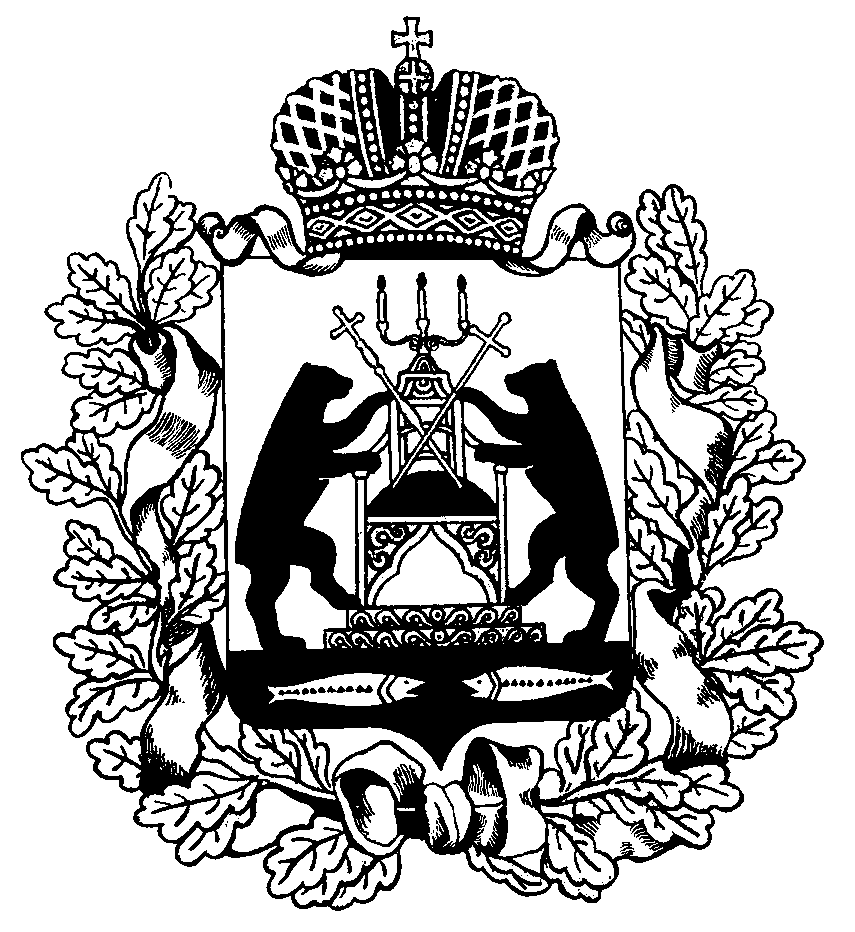 